 
Benefactors provide support for The Rotary Foundation's Permanent Fund, which generates interest in perpetuity for humanitarian and educational programs such as: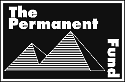 Polio Eradication. District Simplified Grants to fund projects in our own region. Matching Grants to support humanitarian projects around the globe. Group Study Exchange (GSE) program. Ambassadorial Scholarships to further international understanding. Rotary World Peace Fellowships. How do I become a Benefactor?You may become a Benefactor to The Rotary Foundation by making the Permanent Fund a beneficiary in your estate plans or by making an outright gift of US$1,000 or more to the Permanent Fund.When you become a Benefactor, you will be presented with: A commemorative certificate An insignia that may be attached to a Rotary or Paul Harris Fellow pin A letter of appreciation  _ _ _ _ _ _ _ _ _ _ _ _ _ _ _ _ _ _ _ _ _ _ _ _ _ _ _ _ _ _ _ _ _ _ _ _ _ _ _ _ _ _ _ _ _ _ _ _ _ _ _ _  Become a Benefactor Today: Mail to:  Jacqueline S. Howard, D-6080 Permanent Fund Chair, P.O. Box 4385, Waynesville, MO 65583                              Name: ____________________________________________________Address: _________________________________________________    City/State/Zip:__________________Phone:  (      __ )  ______-________E-mail:  __________________________________________________Rotary Club:  ______________________________________________With my contribution to The Rotary Foundation, I am making a gift that will provide for Foundation programs for years to come.I designate that the spending portion of my gift will be applied:at the Trustees’ discretion (World Fund)through SHARE (District Designated Fund)My Benefactor commitment to The Rotary Foundation Permanent Fund will be in the form of: Will/BequestOther _____________________________________The Rotary Foundation appreciates information about commitments from which it will benefit in the future. We recognize the highly personal nature of these commitments and assure you that the details of your commitment will be considered strictly confidential.I expect that my gift will amount to US$ Unless we receive other directions from you, Benefactor recognition expressing the appreciation of the Trustees on behalf of Rotarians everywhere will be sent to your club president. The Trustees are grateful for your gift and for your permission to publish your name among those of its Benefactors so that your example may inspire others.